PENGEMBANGAN MODUL GEOMETRI SD BERBASIS ETNOMATEMATIKASKRIPSIOleh PUTRI UTAMI SRIWANTINPM. 171434023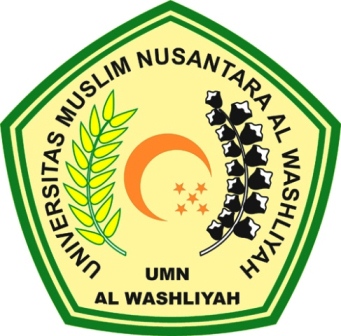 PROGRAM STUDI PENDIDIKAN GURU SEKOLAH DASARFAKULTAS KEGURUAN DAN ILMU PENDIDIKANUNIVERSITAS MUSLIM NUSANTARA AL WASHLIYAHMEDAN2021PENGEMBANGAN MODUL GEOMETRI SD BERBASIS ETNOMATEMATIKASkripsi ini diajukan sebagai syarat untuk memperoleh gelar Sarjana Pendidikan pada Program Studi Pendidikan Guru Sekolah DasarSKRIPSIOleh PUTRI UTAMI SRIWANTINPM. 171434023PROGRAM STUDI PENDIDIKAN GURU SEKOLAH DASARFAKULTAS KEGURUAN DAN ILMU PENDIDIKANUNIVERSITAS MUSLIM NUSANTARA AL WASHLIYAHMEDAN2021